РЕШЕНИЕ  26.06.2017                                                                                                       №  48О внесении изменений в Положение «О земельном налоге», утвержденное решением Совета депутатов  № 31 от 30.11.2016  г.В соответствии с Федеральным законом от 06.10.2003 г. № 131-ФЗ   «Об общих принципах организации местного самоуправления в Российской Федерации», Налоговым кодексом Российской Федерации, Уставом муниципального образования Рязановский сельсовет  Асекеевского  района Оренбургской области Совет депутатов  РЕШИЛ:1. Внести изменения в Положение «О земельном налоге», утвержденное решением Совета депутатов № 31 от 30.11.2016 г.:изложить пункт  4  в следующей редакции: «4.   Уменьшение налоговой базы на не облагаемую налогом сумму производится на основании документов, подтверждающих право на уменьшение налоговой базы, представляемых налогоплательщиком в налоговый орган по своему выбору.»;2.  Настоящее решение вступает в силу после официального опубликования (обнародования) и распространяется на правоотношения, возникшие с 01.01.2017 года.Глава сельсовета-председатель Совета депутатов                                                       А.В. Брусилов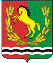 СОВЕТ ДЕПУТАТОВМУНИЦИПАЛЬНОГО ОБРАЗОВАНИЯ РЯЗАНОВСКИЙ СЕЛЬСОВЕТАСЕКЕЕВСКОГО РАЙОНА ОРЕНБУРГСКОЙ ОБЛАСТИ